NỘI DUNG ÔN TẬP HỌC KÌ I – MÔN TOÁN 7NĂM HỌC 2017-2018A/ PHẦN LÝ THUYẾTI/. Đại sốCâu 1: Giá trị tuyệt đối của số hữu tỉ x được xác định như thế nào?Câu 2: Viết các công thức: nhân, chia hai lũy thừa cùng cơ số. Lũy thừa của: lũy thừa, một tích, một thương.Câu 3: Tỉ lệ thức là gì? Tính chất cơ bản của tỉ lệ thức. Viết công thức tính chất của dãy tỉ số bằng nhau.Câu 4: Định nghĩa căn bậc hai của một số không âm? Cho ví dụ.Câu 5: Khi nào thì hai đại lượng y và x tỉ lệ thuận với nhau? Tính chất của hai đại lượng tỉ lệ thuận?Câu 6: Khi nào thì hai đại lượng y và x tỉ lệ nghịch với nhau? Tính chất của hai đại lượng tỉ lệ nghịch?Câu 7: Đồ thị của hàm số  có dạng như thế nào?II/. Hình họcCâu 1: Phát biểu định nghĩa, tính chất của hai góc đối đỉnh.Câu 2: Nêu định nghĩa về: hai đường thẳng vuông góc, đường trung trực của một đoạn thẳng.Câu 3: Nêu dấu hiệu nhận biết hai đường thẳng song song. Nêu tính chất của hai đường thẳng song song. Phát biểu tiên đề Ơclit.Câu 4: Nêu ba tính chất về “Từ vuông góc đến song song”. Viết giả thiết, kết luận của mỗi tính chất.Câu 5: Phát biểu định lí về tổng ba góc của một tam giác, tính chất góc ngoài của tam giác. Viết giả thiết, kết luận.Câu 6: Phát biểu định lí các trường hợp bằng nhau của hai tam giác. Viết giả thiết, kết luận.B/ PHẦN TRẮC NGHIỆMHãy khoanh tròn vào chữ cái đứng trước câu trả lời đúng:Câu 1: Với , khẳng định nào dưới đây là sai:Câu 2: Với  là số hữu tỉ khác 0, tích  bằng:Câu 3: Với  bằng:Câu 4: Từ tỉ lệ thức  suy ra:Câu 5: Phân số không viết được dưới dạng số thập phân hữu hạn là:Câu 6: Giá trị của  là:Câu 7: Cho biết , khi đó  có giá trị là:Câu 8: Cho y và x là hai đại lượng tỉ lệ thuận, biết rằng khi x = -6 thì y = 2. Công thức liên hệ giữa y và x là:Câu 9: Cho y và x là hai đại lượng tỉ lệ nghịch, biết rằng khi x = 2 thì y = -2. Công thức liên hệ giữa y và x là:Câu 10: Cho hàm số . Khẳng định nào sau đây là đúng:Câu 11: Điểm thuộc đồ thị hàm số y = -3x là:Câu 12: Tam giác ABC có , góc ngoài tại đỉnh A là thì số đo góc B bằng:Câu 13: Tam giác ABC có  thì số đo của góc A bằng:C/ PHẦN BÀI TẬP TỰ LUẬNI/. Đại sốBài 1: Thực hiện phép tínhBài 2: Tìm x, biếtBài 3: Tìm x, y, z khi:Bài 4: Tính số học sinh của lớp 7A và lớp 7B. Biết lớp 7A ít hơn lớp 7B là 5 học sinh và tỉ số học sinh của hai lớp là 8:9Bài 5: Bốn lớp 7A, 7B, 7C, 7D đi lao động trồng cây. Biết số cây trồng của bốn lớp 7A, 7B, 7C, 7D lần lượt tỉ lệ với 3; 4; 5; 6 và lớp 7A trồng ít hơn lớp 7B là 5 cây. Tính số cây trồng của mỗi lớp?Bài 6: Hưởng ứng phong trào kế hoạch nhỏ của đội, ba chi đội 6A, 6B, 6C đã thu được tổng cộng 120kg giấy vụn. Biết rằng số giấy vụn thu được của ba chi đội lần lượt tỉ lệ với 9; 7; 8. Hãy tính số giấy vụn mỗi chi đội thu được.Bài 7: Cho biết 56 công nhân hoàn thành một công việc trong 21 ngày. Hỏi phải tăng thêm bao nhiêu công nhân nữa để hoàn thành công việc đó trong 14 ngày ( năng suất của mỗi công nhân là như nhau).Bài 8: Ba đội máy san đất cùng làm một khối lượng công việc như nhau. Đội thứ nhất hoàn thành công việc trong 4 ngày, đội thứ hai trong 6 ngày, đội thứ ba trong 8 ngày. Hỏi mỗi đội có bao nhiêu máy ( các máy có cùng năng suất), biết đội thứ nhất có nhiều hơn đội thứ hai 2 máy.Bài 9: Học sinh khối lớp 7 đã quyên góp được số sách nộp cho thư viện. Lớp 7A có 37 học sinh, lớp 7B có 37 học sinh, lớp 7C có 40 học sinh, lớp 7D có 36 học sinh. Hỏi mỗi lớp quyên góp được bao nhiêu quyển sách cũ. Biết rằng số sách quyên góp được tỉ lệ với số học sinh của mỗi lớp và lớp 7C góp nhiều hơn lớp 7D là 8 quyển sách.Bài 10: Điểm nào thuộc đồ thị hàm số  với  Bài 11: Biết hai đại lượng x và y tỉ lệ thuận với nhau và khi x = 6 thì y = 4a) Tìm hệ số tỉ lệ k của y đối với xb) Hãy biểu diễn y theo xc) Tính giá trị của y khi x = 10Bài 12: Biết hai đại lượng x và y tỉ lệ nghịch và khi x = 8 thì y = 15a) Tìm hệ số tỉ lệb) Hãy biểu diễn y theo xc) Tính giá trị của y khi x = 10Bài 13: Vẽ trên cùng 1 hệ trục tọa độ đồ thị hàm số y = -2x và y = xBài 14: Cho hàm số y = 2,5xa) Vẽ đồ thị hàm số trênb) Cho A thuộc đồ thị hàm số trên và có tung độ là -2. Xác định tọa độ của Ac) Cho M thuộc đồ thị hàm số trên và có tung độ là . Xác định tọa độ của Md) Tìm m để P( -2m; 6+m) thuộc đồ thị hàm số trên?II/. Hình họcBài 1: Cho góc xOy, có Ot là tia phân giác. Lấy điểm A trên tia Ox, điểm B trên tia Oy sao cho OA = OB. Vẽ đoạn thẳng AB cắt Ot tại M. Chứng minh:a) OAM = OBMb) AM = BM; OMABc) OM là đường trung trực của ABd) Trên tia Ot lấy điểm N. Chứng minh: NA = NBBài 2: Cho ABC vuông tại A, trên tia đối của tia CA lấy điểm K sao cho CK = CA, từ K kẻ KE vuông góc với đường thẳng AC sao cho KE = AB. Chứng minh rằng:Bài 3: Cho góc nhọn xOy. Trên tia Ox lấy hai điểm A, C. Trên tia Oy lấy hai điểm B, D sao cho OA = OB, AC = BD.a) Chứng minh: AD = BCb) Gọi E là giáo điểm của AD và BC. Chứng minh:EAC =EBDc) Chứng minh: OE là phân giác của góc xOy, OECDBài 4: ChoABC có , gọi M là trung điểm của BC. Trên tia đối của tia AM lấy điểm E sao cho ME = MA.Bài 5: ChoABC, lấy điểm D thuộc cạnh BC ( D không trùng với B, C). Gọi M là trung điểm của AD. Trên tia đối của tia MB lấy điểm E sao cho ME = MB, trên tia đối của tia MC lấy điểm F sao cho MF = MC. Chứng minh rằng:Bài 6: ChoABC có , kẻ . Trên tia đối của tia BC lấy điểm D, trên tia đối của tia CB lấy điểm E sao cho BD = CE. Chứng minh:d) AH là tia phân giác của góc DAEe) Kẻ BKAD, CIAE. Chứng minh ba đường thẳng AH, BK, CI cùng đi qua một điểm Bài tập nâng caoBài 1: Tínha)  b)  c)  Bài 2: Tìm 2 số a, b biết:Bài 3: Cho . Chứng minh rằngBài 4: Tìm giá trị nhỏ nhấtBài 5: Tìm giá trị lớn nhất của các biểu thức sauBài 6: Cho bốn số a, b, c, d thỏa mãn điều kiện . Chứng minh PHÒNG GD-ĐT QUẬN ĐỐNG ĐATRƯỜNG THCS HUY VĂNnếu  nếu 6 - 325-557,5y = 2xy = -6xy = xy = y = 2xCâu 14: Cho a // b, m cắt a và b lần lượt tại A và B (hình 1). Khẳng định nào là sai ?Câu 14: Cho a // b, m cắt a và b lần lượt tại A và B (hình 1). Khẳng định nào là sai ?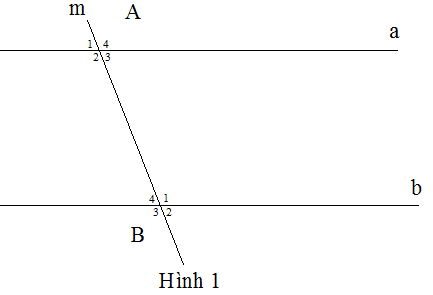 1)  2)  3)  4)  5)  6)  7)  8)  9)  10)  11)  12)  1)  2)  3)  4)  5)  6)  7)  8)  9)  10)  11)  12)  1)  và  2) và  3)  và  4)  và  5)  và  6)  và  a)  AB // KEb) ; BC = CE a) Tính  b) Chứng minh: BE // ACa) AME =DMB; AE // BCb) Ba điểm E, A, F thẳng hàngc) BF // CEa) AB = ACb) ABD =ACEc) ACD =ABEa)  và  b) và a)  b) c) a)  b)  c)  a)  b)  